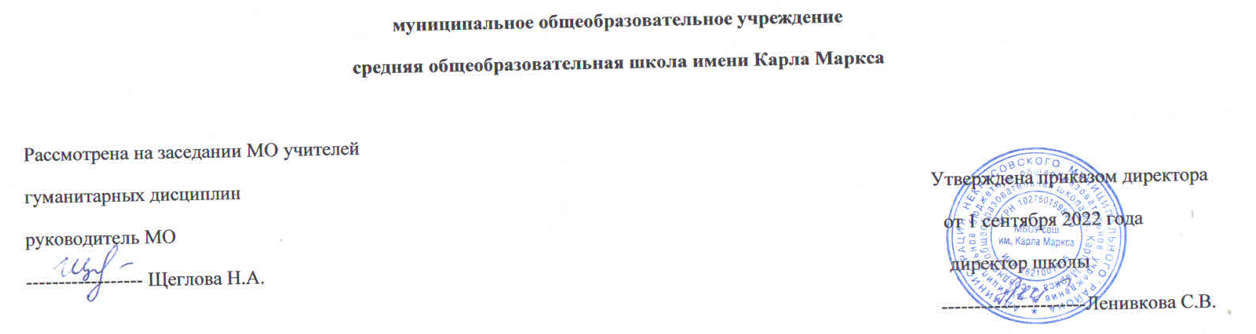 Рабочая программапо обществознанию для обучающихся 9 классана 2022-2023 уч. годрп  Красный ПрофинтернАннотация.Рабочая  программа по обществознанию составлена на основе следующих нормативных документов: ФГОС ООО (утвержден приказом Министерства образования и науки Российской Федерации от 17.12.2010 № 1897). Примерная программа по учебному предмету Боголюбов Л. Н., Городецкая Н. И., Иванова Л. Ф., Матвеева А. И. Обществознание. 9 класс.  Москва: «Просвещение», 2014 год.   Примерная программа рассматривается как нормативный документ, а авторские программы к УМК как методические материалы и рекомендации.Для  реализации данной программы используется учебно- методический комплекс под редакцией. Боголюбов Л. Н., Городецкая Н. И., Иванова Л. Ф., Матвеева А. И. Обществознание. 9 класс.  Москва: «Просвещение», 2014 год. Состав УМК:: 1. Обществознание. 9 класс : учеб.  для  общеобразоват. учреждений / Л. Н. Боголюбов [и др.] ; под ред. Л. Н. Боголюбова, А. И. Матвеева ; Рос. акад. наук, Рос. акад. образования, изд-во «Просвещение». – М. : Просвещение, 2014. Рабочие программы. Обществознание. Под ред. Боголюбова Л.Н. Пособие для учителей общеобразовательных учреждений, М.: Просвещение, 2014.Целью обучения предмета обществознание в 9 классе является: способствовать развитию личности, её духовно-нравственной, политической и правовой культуры, экономического образа мышления, социального поведения, основанного на уважении правопорядка и закона, способности к самоопределению и самореализации; интереса к изучению социальных и гуманитарных дисциплин;  воспитанию общероссийской идентичности, гражданской ответственности, правового самопознания, толерантности, уважения социальных норм, приверженности к гуманистическим и демократическим идеалам и ценностям, закрепленным в Конституции РФ; освоение системы знаний о разных видах деятельности, об обществе и его сферах;  овладение умениями получать и критически осмысливать социальную информацию, анализировать, систематизировать полученные данные; освоение способами познавательной, коммуникативно-практической деятельности, необходимыми для участия в жизни гражданского общества;  формирование опыта применения полученных знаний и умений для решения задач в области социальных отношений; гражданской и общественной деятельности; межличностных отношений; отношений между людьми различных вероисповеданий и национальностей.Основными задачами обучения обществознания в 9 классе являются:Развивающие: развивать личностные качества ученика, потому что изучение обществознания осуществляется как постоянный процесс познания самого себя и окружающей социальной среды. Как наиболее оптимальный результат обучения - развитие уверенности в себе и создание потенциала для поисков способа самореализации позитивного плана, не только исходя из собственных интересов, но и других людей, общества в целом.развивать познавательный интерес к изучению социально-гуманитарных дисциплин, потому что обучающийся видит связь между содержанием этих дисциплин и своей собственной жизнью, что может способствовать развитию познавательного интереса и учебной мотивации в целом.развивать критическое мышление, позволяющее осознанно воспринимать социальную информацию и уверенно ориентироваться в ее потоке. Развитие критического мышления по отношению к социальным явлениям безусловно повлияет на развитие социальной компетентности, особенно ее мировоззренческого аспекта.Воспитательные:«воспитание общероссийской идентичности, гражданственности, социальной ответственности», поскольку ученик понимает не только какие законы и почему принимаются в государстве, какие традиции, обычаи и почему существуют в обществе, но и как его действия влияют на то, что происходит в государстве и в обществе в целом; воспитание толерантности, уважения к представителям других национальностей и культур;Познавательные:освоить систему социального знания в процессе практического исследования социальной среды, что не только способствует дальнейшему получению профессионального образования, но и создает основу для дальнейшего развития навыков аналитической (исследовательской) деятельности;происходит овладение умениями получения и осмысления социальной информации, систематизации полученных данных, что не только приводит к освоению способов познавательной, коммуникативной, практической деятельности в характерных социальных ролях, но и позволяет более активно и целенаправленно участвовать в модификации этих ролей, более осознанно, осмыслено выстраивать отношения с другими людьми, социальными группами, социальными институтами; осуществляется формирование опыта применения полученных знаний и умений для решения типичных задач в области социальных отношений. Как оптимальный результат - понимание ценности собственного опыта, собственной позиции.Применяется принцип единства различных способов познания. Исследование явлений и процессов, происходящих в обществе, требует разнообразия используемых источников: литературные (художественные произведения, которые ученики читают самостоятельно или изучают на уроках литературы, здесь нужно учитывать возможные проблемы с разными программами и предпочтениями учеников);художественные (картины, фотографии, фильмы и т.д.);публицистические (соответствующие тексты интернет-, печатных, телевизионных СМИ) и новостийные; научно-теоретические (фрагменты из научных текстов);опыт самих учащихся, как собственный, так и «снятый», то есть рассказы сверстников и представителей других референтных групп.Распределение учебного материала в 9 классеПОЯСНИТЕЛЬНАЯ ЗАПИСКАРабочая программа по обществознанию составлена на основе следующих нормативных документов: ФГОС ООО (утвержден приказом Министерства образования и науки Российской Федерации от 17.12.2010 № 1897). Примерная программа по учебному предмету Боголюбов Л. Н., Городецкая Н. И., Иванова Л. Ф., Матвеева А. И. Обществознание. 9 класс.  Москва: «Просвещение», 2014 год.   Примерная программа рассматривается как нормативный документ, а авторские программы к УМК как методические материалы и рекомендации.Для  реализации данной программы используется учебно- методический комплекс под редакцией. Боголюбов Л. Н., Городецкая Н. И., Иванова Л. Ф., Матвеева А. И. Обществознание. 9 класс.  Москва: «Просвещение», 2014 год. Состав УМК:: 1. Обществознание. 9 класс : учеб.  для  общеобразоват. учреждений / Л. Н. Боголюбов [и др.] ; под ред. Л. Н. Боголюбова, А. И. Матвеева ; Рос. акад. наук, Рос. акад. образования, изд-во «Просвещение». – М. : Просвещение, 2014. Рабочие программы. Обществознание. Под ред. Боголюбова Л.Н. Пособие для учителей общеобразовательных учреждений, М.: Просвещение, 2014.Целью обучения предмета обществознание в 9 классе является: способствовать развитию личности, её духовно-нравственной, политической и правовой культуры, экономического образа мышления, социального поведения, основанного на уважении правопорядка и закона, способности к самоопределению и самореализации; интереса к изучению социальных и гуманитарных дисциплин;  воспитанию общероссийской идентичности, гражданской ответственности, правового самопознания, толерантности, уважения социальных норм, приверженности к гуманистическим и демократическим идеалам и ценностям, закрепленным в Конституции РФ; освоение системы знаний о разных видах деятельности, об обществе и его сферах;  овладение умениями получать и критически осмысливать социальную информацию, анализировать, систематизировать полученные данные; освоение способами познавательной, коммуникативно-практической деятельности, необходимыми для участия в жизни гражданского общества;  формирование опыта применения полученных знаний и умений для решения задач в области социальных отношений; гражданской и общественной деятельности; межличностных отношений; отношений между людьми различных вероисповеданий и национальностей.Основными задачами обучения обществознания в 9 классе являются:Развивающие: развивать личностные качества ученика, потому что изучение обществознания осуществляется как постоянный процесс познания самого себя и окружающей социальной среды. Как наиболее оптимальный результат обучения - развитие уверенности в себе и создание потенциала для поисков способа самореализации позитивного плана, не только исходя из собственных интересов, но и других людей, общества в целом.развивать познавательный интерес к изучению социально-гуманитарных дисциплин, потому что обучающийся видит связь между содержанием этих дисциплин и своей собственной жизнью, что может способствовать развитию познавательного интереса и учебной мотивации в целом.развивать критическое мышление, позволяющее осознанно воспринимать социальную информацию и уверенно ориентироваться в ее потоке. Развитие критического мышления по отношению к социальным явлениям безусловно повлияет на развитие социальной компетентности, особенно ее мировоззренческого аспекта.Воспитательные:«воспитание общероссийской идентичности, гражданственности, социальной ответственности», поскольку ученик понимает не только какие законы и почему принимаются в государстве, какие традиции, обычаи и почему существуют в обществе, но и как его действия влияют на то, что происходит в государстве и в обществе в целом; воспитание толерантности, уважения к представителям других национальностей и культур;Познавательные:освоить систему социального знания в процессе практического исследования социальной среды, что не только способствует дальнейшему получению профессионального образования, но и создает основу для дальнейшего развития навыков аналитической (исследовательской) деятельности;происходит овладение умениями получения и осмысления социальной информации, систематизации полученных данных, что не только приводит к освоению способов познавательной, коммуникативной, практической деятельности в характерных социальных ролях, но и позволяет более активно и целенаправленно участвовать в модификации этих ролей, более осознанно, осмыслено выстраивать отношения с другими людьми, социальными группами, социальными институтами; осуществляется формирование опыта применения полученных знаний и умений для решения типичных задач в области социальных отношений. Как оптимальный результат - понимание ценности собственного опыта, собственной позиции.Применяется принцип единства различных способов познания. Исследование явлений и процессов, происходящих в обществе, требует разнообразия используемых источников: литературные (художественные произведения, которые ученики читают самостоятельно или изучают на уроках литературы, здесь нужно учитывать возможные проблемы с разными программами и предпочтениями учеников);художественные (картины, фотографии, фильмы и т.д.);публицистические (соответствующие тексты интернет-, печатных, телевизионных СМИ) и новостийные; научно-теоретические (фрагменты из научных текстов);опыт самих учащихся, как собственный, так и «снятый», то есть рассказы сверстников и представителей других референтных групп.Реализация рабочей программы способствует:развитию личности в период ранней юности, ее духовно-нравственной, политической и правовой культуры, экономического образа мышления, социального поведения, основанного на уважении закона и правопорядка, способности к самоопределению и самореализации; интереса к изучению социальных и гуманитарных дисциплин;воспитанию общероссийской идентичности, гражданской ответственности, правового самосознания, толерантности, уважения к социальным нормам, приверженности к гуманистическим и демократическим ценностям, закрепленным в Конституции РФ;освоению системы знаний об экономической и иных видах деятельности людей, об обществе, его сферах, правовом регулировании общественных отношений, необходимых для воздействия с социальной средой и выполнения социальных ролей человека и гражданина, для последующего изучения социально-экономических и гуманитарных дисциплин в учреждениях системы среднего и высшего профессионального образования и самообразования.Состав основных видов УУД, соответствующих ключевым целям общего образования:Личностные;Регулятивные;Познавательные;Коммуникативные.Личностные универсальные учебные действия обеспечивают ценностно-смысловую ориентацию обучающихся (умение соотносить поступки и события с принятыми этическими принципами, знание моральных норм и умение выделить нравственный аспект поведения) и ориентацию в социальных ролях и межличностных отношениях.Применительно к учебной деятельности следует выделить три вида личностных действий: личностное, профессиональное, жизненное самоопределение;смыслообразование, т. е. установление обучающимися связи между целью учебной деятельности и её мотивом, другими словами, между результатом учения и тем, что побуждает к деятельности, ради чего она осуществляется.нравственно-этическая ориентация, в том числе и оценивание усваиваемого содержания (исходя из социальных и личностных ценностей), обеспечивающее личностный моральный выбор.Регулятивные универсальные учебные действия обеспечивают обучающимся организацию своей учебной деятельности. К ним относятся:целеполагание как постановка учебной задачи на основе соотнесения того, что уже известно и усвоено учащимися, и того, что ещё неизвестно;планирование — определение последовательности промежуточных целей с учётом конечного результата; составление плана и последовательности действий;прогнозирование — предвосхищение результата и уровня усвоения знаний, его временных характеристик;контроль в форме сличения способа действия и его результата с заданным эталоном с целью обнаружения отклонений и отличий от эталона;коррекция — внесение необходимых дополнений и коррективов в план и способ действия в случае расхождения эталона, реального действия и его результата с учётом оценки этого результата самим обучающимся, учителем, товарищами;оценка — выделение и осознание обучающимися того, что уже усвоено и что ещё нужно усвоить, осознание качества и уровня усвоения; оценка результатов работы;саморегуляция как способность к мобилизации сил и энергии, к волевому усилию (к выбору в ситуации мотивационного конфликта) и преодолению препятствий.Познавательные универсальные учебные действия включают: общеучебные, логические учебные действия, а также постановку и решение проблемы.Общеучебные универсальные действия:самостоятельное выделение и формулирование познавательной цели;поиск и выделение необходимой информации, в том числе решение рабочих задач с использованием общедоступных в школе инструментов ИКТ и источников информации;структурирование знаний;осознанное и произвольное построение речевого высказывания в устной и письменной форме;выбор наиболее эффективных способов решения задач в зависимости от конкретных условий;рефлексия способов и условий действия, контроль и оценка процесса и результатов деятельности;смысловое чтение как осмысление цели чтения и выбор вида чтения в зависимости от цели; извлечение необходимой информации из прослушанных текстов различных жанров; определение основной и второстепенной информации; свободная ориентация и восприятие текстов художественного, научного, публицистического и официально-делового стилей; понимание и адекватная оценка языка средств массовой информации;постановка и формулирование проблемы, самостоятельное создание алгоритмов деятельности при решении проблем творческого и поискового характера.Особую группу общеучебных универсальных действий составляют  Знаково-символические действия:моделирование — преобразование объекта из чувственной формы в модель, где выделены существенные характеристики объекта (пространственно-графическая или знаково-символическая);преобразование модели с целью выявления общих законов, определяющих данную предметную область.Логические универсальные действия: анализ объектов с целью выделения признаков (существенных, несущественных);синтез — составление целого из частей, в том числе самостоятельное достраивание с восполнением недостающих компонентов;выбор оснований и критериев для сравнения, сериации, классификации объектов;подведение под понятие, выведение следствий;становление причинно-следственных связей, представление цепочек объектов и явлений;построение логической цепочки рассуждений, анализ истинности утверждений;доказательство;выдвижение гипотез и их обоснование.Постановка и решение проблемы:формулирование проблемы;самостоятельное создание способов решения проблем творческого и поискового характера.Коммуникативные универсальные учебные действия обеспечивают социальную компетентность и учёт позиции других людей, партнёров по общению или деятельности; умение слушать и вступать в диалог; участвовать в коллективном обсуждении проблем; интегрироваться в группу сверстников и строить продуктивное взаимодействие и сотрудничество со сверстниками и взрослыми.К коммуникативным действиям относятся:планирование учебного сотрудничества с учителем и сверстниками — определение цели, функций участников, способов взаимодействия;постановка вопросов — инициативное сотрудничество в поиске и сборе информации;разрешение конфликтов — выявление, идентификация проблемы, поиск и оценка альтернативных способов разрешения конфликта, принятие решения и его реализация;управление поведением партнёра — контроль, коррекция, оценка его действий;умение с достаточной полнотой и точностью выражать свои мысли в соответствии с задачами и условиями коммуникации; владение монологической и диалогической формами речи в соответствии с грамматическими и синтаксическими нормами родного языка, современных средств коммуникации.Требования к результатам обучения и освоения содержания курса по обществознаниюЛичностными результатами выпускников основной школы, формируемыми при изучении содержания курса, являются:Мотивированность на посильное и созидательное участие в жизни общества; Заинтересованность не только в личном успехе, но и в благополучии и процветании своей страны;Ценностные ориентиры, основанные на идеях патриотизма, любви и уважения к Отечеству; необходимости поддержания гражданского мира и согласия; отношении к человеку, его правам и свободам как высшей ценности; стремлении к укреплению исторически сложившегося государственного единства; признании равноправия народов, единства разнообразных культур; убежденности в важности для общества семьи и семейных традиций; осознании своей ответственности за страну перед нынешними и грядущими поколениями.Метапредметные результаты изучения обществознания выпускниками основной школы проявляются в:
 Умении сознательно организовывать свою познавательную деятельность (от постановки цели до получения и оценки результата); Умении объяснять явления и процессы социальной действительности с научных позиций; рассматривать их комплексно в контексте сложившихся реалий и возможных перспектив; способности анализировать реальные социальные ситуации, выбирать адекватные способы деятельности и модели поведения в рамках реализуемых основных социальных ролей, свойственных подросткам; Овладении различными видами публичных выступлений (высказывания, монолог, дискуссия) и следовании этическим нормам и правилам ведения диалога; Умении выполнять познавательные и практические задания, в том числе с использованием проектной деятельности на уроках и в доступной социальной практике, на:Использование элементов причинно-следственного анализа;Исследование несложных реальных связей и зависимостей;Определение сущностных характеристик изучаемого объекта; выбор верных критериев для сравнения, сопоставления, оценки объектов;Поиск и извлечение нужной информации по заданной теме и адаптированных источниках  различного типа;Перевод информации из одной знаковой системы в другую (из текста в таблицу, из аудиовизуального ряда в текст и др.); выбор знаковых систем адекватно познавательной коммуникативной ситуации; Подкрепление изученных положений конкретными примерами;Оценку своих учебных достижений, поведения, черт своей личности с учетом мнения других людей, в том числе для корректировки собственного поведения в окружающей среде; выполнение в повседневной жизни этических и правовых норм, экологических требований;Определение собственного отношения к явлениям современной жизни, формулирование своей точки зрения.Предметными результатами освоения выпускниками основной школы содержания программы по обществознанию являются: Относительно целостное представление об обществе и человеке, о сферах и областях общественной жизни, механизмах и регуляторах деятельности людей; Знание ряда ключевых понятий об основных социальных объектах; умение объяснять с опорой на эти понятия явления социальной действительности; Знания, умения и ценностные установки, необходимые для сознательного выполнения старшими подростками основных социальных ролей в пределах своей дееспособности; решать познавательные и практические задачи в рамках изученного материала, отражающие типичные ситуации в различных сферах деятельности человека; осуществлять поиск социальной информации по заданной теме из различных ее носителей (материалы СМИ, учебный текст и другие адаптированные источники); различать в социальной информации факты и мнения; адекватно ее воспринимать, применяя основные обществоведческие термины и понятия; преобразовывать в соответствии с решаемой задачей (анализировать, обобщать, систематизировать, конкретизировать имеющиеся данные, соотносить их с собственными знаниями); Понимание побудительной роли мотивов в деятельности человека, места ценностей в мотивационной структуре личности, их значения в жизни человека и развитии общества; Знание основных нравственных и правовых понятий, норм и правил, понимание их роли как решающих регуляторов общественной жизни; умение применять эти нормы и правила к анализу и оценке реальных социальных ситуаций; установка на необходимость руководствоваться этими нормами и правилами в собственной повседневной жизни; Приверженность гуманистическим и демократическим ценностям, патриотизм и гражданственность; Знание особенностей труда как одного из основных видов деятельности человека, основных требований трудовой этики в современном обществе, правовых норм, регулирующих трудовую деятельность несовершеннолетних; Понимание значения трудовой деятельности для личности и для общества; Понимание специфики познания мира средствами искусства в соотнесении с другими способами познания; Понимание роли искусства в становлении личности и в жизни общества; Знание определяющих признаков коммуникативной деятельности в сравнении с другими видами деятельности; Знание новых возможностей для коммуникации в современном обществе; умение использовать современные средства связи и коммуникации для поиска и обработки необходимой социальной информации; Понимание языка массовой социально-политической коммуникации, позволяющее осознанно воспринимать соответствующую информацию; умение различать факты, аргументы, оценочные суждения; Понимание значения коммуникации в межличностном общении; Умение взаимодействовать в ходе выполнения групповой работы, вести диалог, участвовать в дискуссии, аргументировать собственную точку зрения; Знакомство с отдельными приемами и техниками преодоления конфликтов.Планируемые результаты изучения учебного предмета Формирование универсальных учебных действий.Личностные универсальные учебные действия.знание государственной символики (герб, флаг, гимн), знание государственных праздников;знание положений Конституции РФ, основных прав и обязанностей гражданина;гражданский патриотизм, любовь к Родине, чувство гордости за свою страну;эмоционально  положительное принятие своей этнической идентичности;уважение к другим народам России и мира и принятие их, межэтническая толерантность, готовность к равноправному сотрудничеству;уважение к личности и ее достоинствам, доброжелательное отношение к окружающим, нетерпимость к любым видам насилия и готовность противостоять им;уважение к ценностям семьи, любовь к природе, признание ценности здоровья, своего и других людей, оптимизм в восприятии мира;позитивная моральная самооценка и моральные чувства - чувство гордости при следовании  моральным нормам, переживания, стыда и вины при их нарушении;умение вести диалог на основе равноправных отношений и взаимного уважения и принятия; умение конструктивно разрешать конфликты;готовность и способность к выполнению моральных норм в отношении взрослых и сверстников в школе, дома, во внеучебных видах деятельности;потребность в участии в общественной жизни ближайшего социального окружения, общественно полезной деятельности;умение строить жизненные планы с учетом конкретных социально-исторических, политических и экономических условий;Регулятивные универсальные учебные действия.научится целеполаганию, включая постановку новых целей, при образовании практической задачи в познавательную;самостоятельно анализировать условия достижения цели на основе учета выделенных учителем ориентиров действия в новом учебном материале;планировать пути достижения целей;уметь самостоятельно контролировать свое время и управлять им;принимать решения в проблемной ситуации на основе переговоров;осуществлять констатирующий и предвосхищающий контроль по результатам и по способам действия; актуальный контроль на уровне произвольного внимания;адекватно самостоятельно оценивать правильность выполнения действия и вносить необходимые коррективы исполнения, как в конце действия, так и по ходу его реализации. Коммуникативные универсальные учебные действия.учитывать разные мнения и стремиться к координации различных позиций в сотрудничестве;формулировать собственное мнение и позицию, аргументировать и координировать ее с позициями партнеров в сотрудничестве при выработке общего решения совместной деятельности;устанавливать и сравнивать разные точки зрения прежде, чем принимать решения и делать выбор;аргументировать свою точку зрения, спорить и отстаивать свою позицию не враждебным для оппонентов образам;задавать вопросы, необходимые для организации собственной деятельности и сотрудничества с партнером;осуществлять взаимный контроль и оказывать в сотрудничестве необходимую взаимопомощь;адекватно использовать речь для планирования и регуляции своей деятельности;адекватно использовать речевые средства для решения различных коммуникативных задач;владеть устной и письменной речью; строить монологическое контекстное высказывание;работать в группе - устанавливать рабочие отношения, эффективно сотрудничать и способствовать продуктивной кооперации; интегрироваться в группу сверстников и строить продуктивное взаимодействие со сверстниками и взрослыми. Познавательные универсальные учебные действия.научится основам реализации проектно-исследовательской деятельности;осуществлять расширенный поиск информации с использованием ресурсов библиотек и Интернета;давать определения понятиям;устанавливать причинно-следственные связи;обобщать понятия - осуществлять логическую операцию перехода от видовых признаков к родовому понятию, от понятия с меньшим объемом к понятию с большим объемом;строить логическое рассуждение, включающее установление причинно-следственных связей;объяснять явление, процессы, связи и отношения, выявляемые в ходе исследований; основам ознакомительного, изучающего, усваивающего поискового чтения;структурировать тексты, включая умения выделять главное и второстепенное, главную идею текста, выстраивать последовательность описываемых событий.      Требования к результатам обучения предполагают реализацию деятельностного,  компетентностного и личностно-ориентированного подходов в процессе усвоения программы, что в конечном итоге обеспечит овладение учащимися знаниями, различными видами деятельности и умениями, их реализующими. Овладение знаниями, умениями, видами деятельности  значимо для социализации, мировоззренческого и духовного развития учащихся, позволяющими им ориентироваться в социуме и быть востребованными в жизни.В 9 классе завершается рассмотрение основных сфер жизни общества. Тема «Политика и социальное управление» дает обобщенное представление о государственной власти, о возможностях участия граждан в управлении делами общества.Заключительная тема «Право», на которую отводится наибольший в 9 классе объем учебного времени, вводит учащихся в сложный и обширный мир права и закона. Одна часть уроков отводится вопросам теории права, другая — отраслям права. Особое внимание уделено элементам конституционного права. Рассматриваются основы конституционного строя РФ, федеративного устройства РФ, государственного устройства РФ, а также механизм реализации и защиты прав и свобод гражданина РФ.На заключительных уроках с опорой на знания по истории характеризуются социальные изменения и их формы. Рассматриваются основные проблемы современного мирового развития.На каждом из этапов реализуются межпредметные связи с курсом «История» и другими учебными дисциплинами.Программа предусматривает формирование у учащихся общеучебных умений и навыков, универсальных способов деятельности и ключевых компетенций. В этом направлении приоритетами для учебного предмета «Обществознание» на этапе основного общего образования являются:умение сознательно организовывать свою познавательную деятельность (от постановки цели до получения и оценки результата);владение такими видами публичных выступлений, как высказывание, монолог, дискуссия; следование этическим нормам и правилам ведения диалога;выполнение познавательных и практических заданий, в том числе с использованием проектной деятельности, на уроках и в доступной социальной практикеКритерии оценивания  ответа по обществознанию«ОТЛИЧНО» - ученик свободно владеет материалом, может анализировать, сравнивать, выделять главное, дает личностную оценку. Свободно владеет терминологией вопроса. Во время изложения материала приводит примеры из практики применения теории.«ХОРОШО» - ученик владеет материалом, анализирует, сравнивает, выделяет главное, но не дает личностной оценки, не приводит примеров из практики. Допускает ошибки в терминологии.«УДОВЛЕТВОРИТЕЛЬНО» - ученик слабо владеет материалом, отвечает только при помощи наводящих вопросов. Не может сравнивать, анализировать, выделять главное. Неуверенно владеет терминологией.«НЕУДОВЛЕТВОРИТЕЛЬНО» - ученик не владеет материалом, не может дать ответ даже при помощи наводящих вопросов. Не владеет терминологиейМесто предмета в базисном учебном плане:       В учебном плане МБОУ «Чаранская СОШ» на изучение  обществознания  в 9 классе отведено 1 час в неделю. Согласно Программе курса Обществознание. 8 класс. ФГОС. под редакцией Боголюбов Л. Н., Городецкая Н. И., Иванова Л. Ф., Матвеева А. И. Обществознание. 8 класс.  Москва: «Просвещение», 2014 год.  отводится 1 часа ( всего 34 часов). Материально – техническое обеспечениеСредства обучения: учебно-наглядные пособия (таблицы, карты, схемы,   видеофильмы), различного рода источники,  справочную литературу, словари. Для информационно- компьютерной поддержки учебного процесса  используются программно-педагогические средства, реализуемые с помощью компьютера ( обучающие программы, электронные репетиторы, презентации и др)  	Оборудование:Мультимедийный проектор-1Компьютер-1Интерактивная доска-1 Распределение учебного материала в 9 классеКалендарно - тематическое планирование9 классУчитель сош им. Карла МарксаЛаврикова  Светлана Валериановна№ п/пНаименование разделаКоличество часов1Политика112Право213Итоговое повторение2Итого34№ п/пНаименование разделаКоличество часов1Политика112Право213Итоговое повторение2Итого34№Количество часовТема урокаОсновные понятияУниверсальные учебные действия (УУД)Дата по плануДата по факту12Раздел 1. Политика (11 часов)Политика и властьПолитика, политическая власть, СМИХарактеризовать власть и политику как социальные явления. Уметь называть главные особенности политической власти; осуществлять поиск социальной информации в различных источниках06.0921ГосударствоГосударство, суверенитет, функции государства, монархия, республика, унитарное государство, федеративное государство, гражданствоРаскрывать признаки суверенитета. Различать формы правления и государственного устройства. Уметь называть разные причины появления государства13.0932Политические режимыПолитический режим, тоталитаризм, авторитаризм, демократия, референдумСопоставлять различные типы политических режимов. Называть и раскрывать основные принципы демократического устройства.20.0941Правовое государствоПравовое государство, верховенство права, незыблемость прав и свобод, Раскрывать принципы правового государства. Осуществлять поиск социальной информации в тексте.27.0951Гражданское общество и государствоГражданское общество,  местное самоуправлениеРаскрывать сущность гражданского общества. Характеризовать местное самоуправление.04.1061Участие граждан в политической жизниВсеобщее избирательное право, референдум, политический экстремизмАнализировать влияние политических отношений на судьбы людей. Проиллюстрировать основные идеи темы примерами из истории, современных событий, личного социального опыта. Описывать различные формы участия гражданина в политической жизни. Обосновывать ценность и значимость гражданской активности. Приводить примеры гражданственности.11.1072Политические партии и движенияПолитическая партия, общественно-политические движения, Называть признаки политической партии и показать их на примере одной из партий РФ. Характеризовать проявления многопартийности.18.1081Контрольная работа по теме: «Политика»Обобщение и систематизация материала25.1091Раздел 2. Право (21 час)Право, его роль в жизни общества и государстваПраво, естественное право, норма права, нормативные акты, закон, отрасль права, институт праваОбъяснять, почему закон является нормативным актом высшей юридической силы. Сопоставлять позитивное и естественное право. Характеризовать основные элементы системы российского законодательства.08.11101Правоотношения и субъекты праваПравоотношения,  субъект, объект права, правоспособность, дееспособность, субъективные юридические права, юридические обязанности, физические и юридические лицаРаскрывать смысл понятия «правоотношение», показывать на примерах отличия правоотношений от других видов социальных отношений. Раскрывать смысл понятий «субъективные юридические права» и «юридические обязанности участников правоотношений». Объяснить причину субъективности прав и юридического закрепления обязанностей участников правоотношений. Раскрывать смысл понятий «дееспособность» и «правоспособность» и особенности возникновения у физических и юридических лиц. Объяснять причины этих различий.15.11111Правонарушения и юридическая ответственностьПравонарушение, противоправность, действие, бездействие, деяние,  вина, юридическая ответственность, презумпция невиновностиРазличать правонарушение и правомерное поведение. Называть основные виды и признаки правонарушений. Характеризовать юридическую ответственность в качестве критерия правомерного поведения. Объяснять смысл презумпции невиновности.22.11121Правоохранительные органыПравоохранительные органы, народные заседатели, суд, присяжные, прокуратура, адвокатура, нотариатНазывать основные правоохранительные органы РФ. Различать сферы деятельности правоохранительных органов и судебной системы. Приводить примеры деятельности правоохранительных органов.29.11132Конституция РФ. Конституция, конституционный строй, федерация, самоопределение, сепаратизм, социальное государство, светское государство, Характеризовать Конституцию РФ как закон высшей юридической силы. Приводить конкретные примеры с опорой на текст Конституции РФ, подтверждающие ее высшую юридическую силу. Называть главные задачи Конституции.06.1214-15Основы конституционного строя РФ Объяснять, какие принципы правового государства отражены в статьях 2, 10, 15, 17, 18 Конституции РФ. Характеризовать принципы федерального устройства РФ. Проводить различия между статусом человека и статусом гражданина.13.12-20.1216Контрольная работа по теме: «Право. Конституция РФ»27.12172Права и свободы человека и гражданинаПрава человека, свободы человека, гражданские, политические, социально-экономические, культурные права, обязанностиОбъяснять смысл понятия «права человека». Объяснять, почему Всеобщая декларация прав человека не является юридическим документом. Классифицировать права и свободы (приводить примеры различных групп прав). 17.01182Гражданские правоотношенияГражданское право, субъекты гражданского права, договор, сделка, дееспособность, потребитель, моральный вред, безопасность товар, сертификатХарактеризовать особенности гражданских правовых отношений. Называть виды и приводить примеры гражданских договоров. Раскрывать особенности гражданской дееспособности несовершеннолетних. Находить и извлекать информацию о правах потребителя, предусмотренных законом РФ. Раскрывать на примерах меры защиты прав потребителей.24.0119-202Право на труд. Трудовые правоотношенияТрудовые правоотношения, трудовой договор, дисциплина труда, льготаНазывать основные юридические гарантии права на свободный труд. Характеризовать особенности трудовых правоотношений. Объяснять роль трудового договора в отношениях между работниками и работодателями. Раскрывать особенности положения несовершеннолетних в трудовых правоотношениях.31.01-07.0221-222Семейные правоотношенияСемья,  брак, семейные правоотношения, супруги, родители, алиментыОбъяснять условия заключения и расторжения брака. Приводить примеры прав и обязанностей супругов, родителей и детей. Находить информацию о семейных правоотношениях и извлекать ее из адаптированных источников различного типа.14.02-21.02231Административные правоотношенияАдминистративное право, административные наказания, проступкиОпределять сферу общественных отношений, регулируемых административным правом. Характеризовать субъектов  административных правоотношений. Указывать основные признаки административного правонарушения. Характеризовать значение административных наказаний. 28.02242Уголовно-правовые отношенияУголовно-правовые отношения, деяние, преступление, общественная опасность, противоправность, виновность, наказуемость, необходимая оборонаХарактеризовать особенности уголовного права и уголовно-правовых отношений. Указывать объекты уголовно-правовых отношений. Перечислять важнейшие признаки преступления. Отличать необходимую оборону от самосуда. Характеризовать специфику уголовной ответственности несовершеннолетних.06.03251Социальные праваСоциальные права, социальное государство, ипотека, социальная пенсия, трудовая пенсия, Пенсионный фондНазывать основные социальные права человека. Раскрывать понятие «социальное государство». На конкретных примерах иллюстрировать основные направления социальной политики нашего государства.13.03261Контрольная работа по теме: «Правоотношения»20.0327-281Международно-правовая защита жертв вооруженных конфликтовМеждународное гуманитарное право, военные преступления, Объяснять сущность гуманитарного права. Характеризовать основные нормы, направленные на защиту раненых, военнопленных,  мирного населения. Указывать методы и средства ведения войны, которые запрещены. Оценивать необходимость и значение международно-правовой защиты жертв войны. Объяснять значение международного гуманитарного права. Раскрывать смысл понятия «военное преступление».03.04-10.0429-301Правовое регулирование отношений в сфере образованияПраво на образование, обязанность получения образованияОбъяснять смысл понятия «право на образование». Различать право на образование применительно к основной и полной средней школе. Объяснять взаимосвязь права на образование и обязанности получить образование.17.04-24.04311Урок систематизации и обобщения по теме: «Правовое регулирование отношений  в сфере образования»Обобщение и систематизация материала08.05322Контрольная работа по теме: «Правовое регулирование»Знать основные положения курса.Уметь анализировать, делать выводы, отвечать на вопросы, высказыватьсобственную точку зрения или обосновывать известные; использовать приобретенные знания для решения познавательных задач и творческих заданий15.0533Урок систематизации и обобщения пройденных тем22.0534Практикум29.05